INDICAÇÃO Nº 854/2022Assunto: Solicita ao Sr. Prefeito Municipal, nos termos do Regimento Interno desta Casa de Leis, que determine ao setor competente, que providencie a manutenção da boca de lobo, localizada na Luís Andreta - Bairro do Engenho, próximo ao n°172, conforme especifica.Senhor Presidente,INDICO ao Sr. Prefeito Municipal, nos termos do Regimento Interno desta Casa de Leis, que determine ao setor competente que, providencie a manutenção da boca de lobo, localizada na rua Luís Andreta - Bairro do Engenho, próximo ao n°172. (Conforme foto em anexo).Ocorre que a referida boca de lobo supracitada se encontra com um buraco, causando muito perigo para todos os moradores, principalmente para as crianças. Portanto, por se tratar de segurança, solicita-se que providências sejam tomadas no menor lapso de tempo possível. Trata-se de medida necessária e preventiva.A presente indicação visa a atender o anseio dos moradores que pedem providências.SALA DAS SESSÕES, 10 de maio de 2022.HIROSHI BANDO
Vereador – PSD
(Assinado Digitalmente)*Acompanha 01 (uma) foto.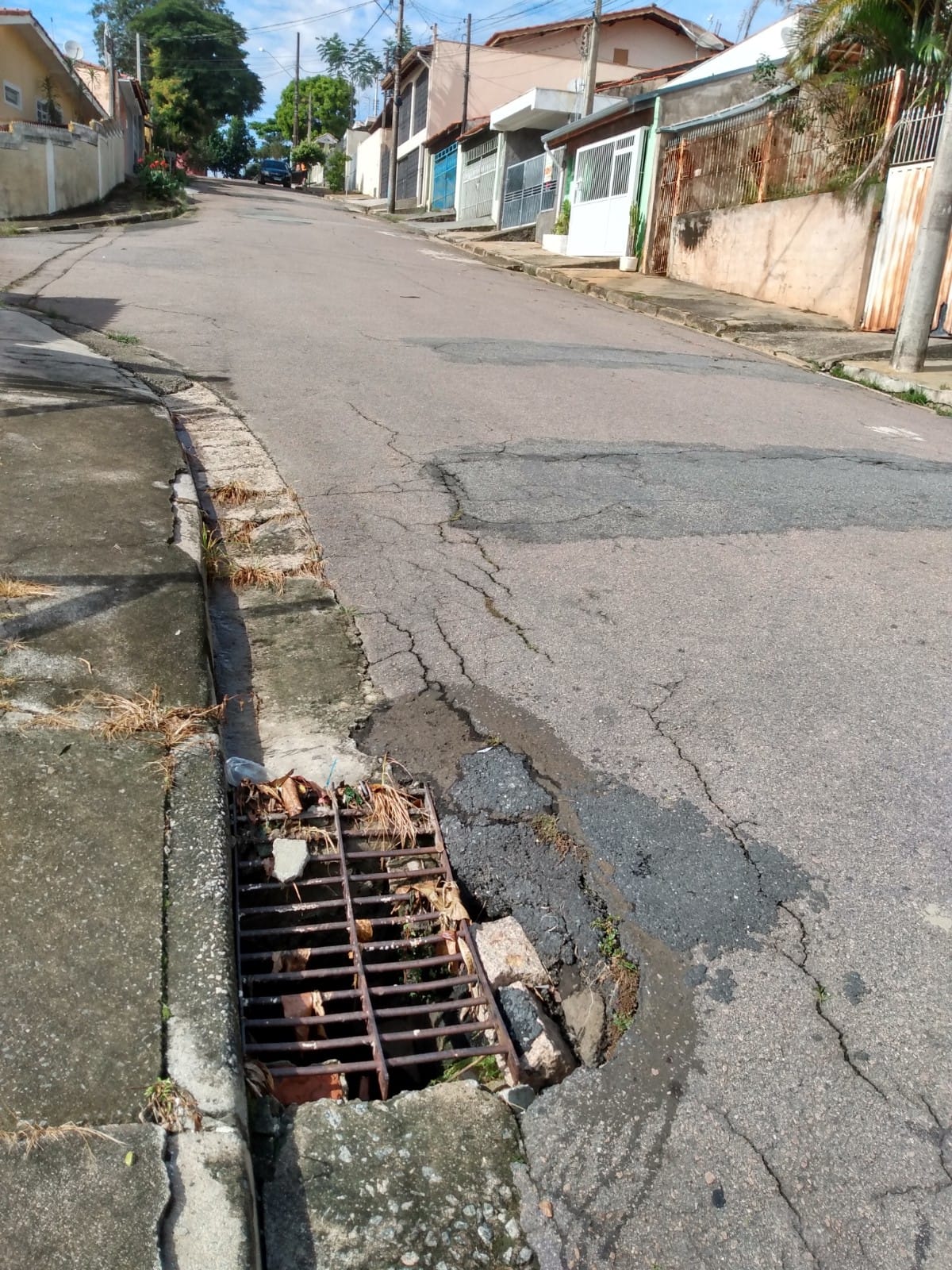 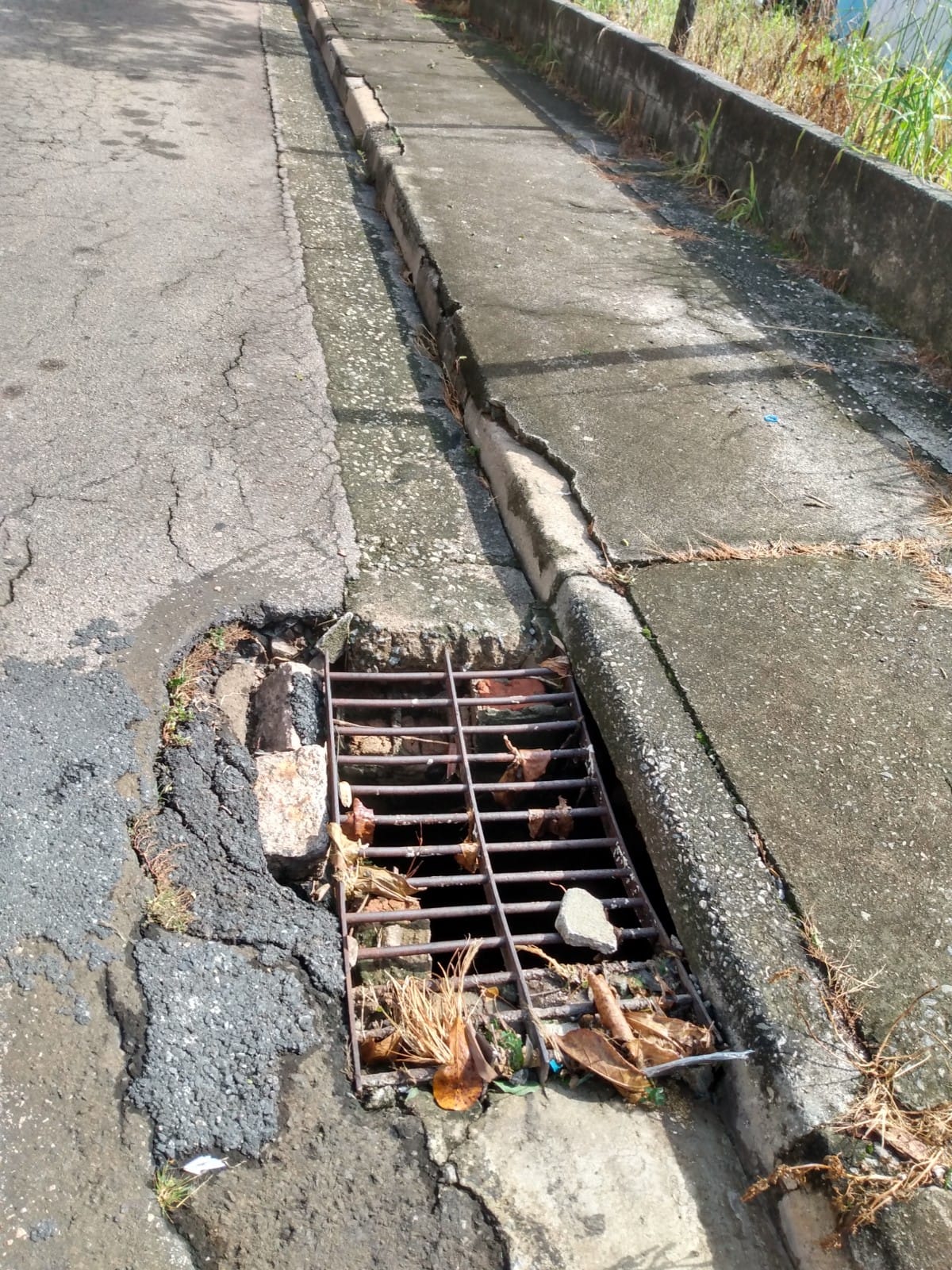 